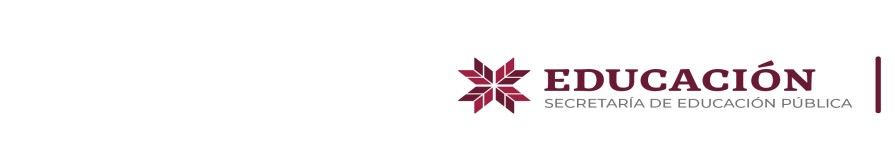 FECHA:CLAVE DEL PROGRAMA:                                                                                                                  PROCEDENCIA: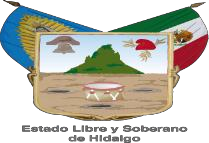 DATOS DE INSTITUCIÓN PRESTATARIADATOS GENERALES DEL PROYECTO(Todos los  campos son obligatorios, la información debe ser clara, precisa y breve)REQUISITOS (Enviar al correo servicio.social@itsoeh.edu.mx)1) COMPROBANTE DE DOMICILIO (Antigüedad no mayor a dos meses)2) CONSTANCIA DE SITUACIÓN FISCAL ACTUALIZADA (Antigüedad no mayor a un mes)3) CURP (Persona moral: De Representante Legal. Persona física: De propietario)4) Escritura Constitutiva o Decreto de creación (Únicamente persona moral)5) INE  (Persona moral: De Representante Legal. Persona física: De propietario)6) Oficio que nombra al responsable de liberar el S.S. y dar a conocer la firma autorizada (Consultar formato)(Si lo requiere puede adicionar más perfiles. Favor de considerar únicamente los programas educativos de ITSOEH).ELABORÓ                                                            AUTORIZÓ                                                                RECIBIÓNOMBRE, CARGO Y FIRMA DEQUIEN ELABORA                                                   NOMBRE, CARGO Y FIRMA DELRESPONSABLE DEL PROGRAMA(Sello de Empresa, Organismo o Institutción)LIC. CARMEN ROJO MONROY JEFA DE RESIDENCIAS PROFESIONALES Y SERVICIO SOCIALINSTITUCIÓN PRESTATARIA:INSTITUCIÓN PRESTATARIA:DOMICILIO (COMPLETO):DOMICILIO (COMPLETO):TELÉFONO:CORREO:NOMBRE  DEL PROYECTO: NOMBRE  DEL PROYECTO: DESCRIPCIÓN GENERAL:DESCRIPCIÓN GENERAL:OBJETIVO GENERAL:OBJETIVO GENERAL:OBJETIVO(S)  ESPECÍFICO(S):1)…., 2)…3)…..OBJETIVO(S)  ESPECÍFICO(S):1)…., 2)…3)…..DURACIÓN (Máximo 24 meses):                                               MesesBENEFICIO E IMPACTO SOCIAL:BENEFICIO E IMPACTO SOCIAL:BENEFICIO E IMPACTO SOCIAL:ÁREA DE ADSCRIPCIÓN:ÁREA DE ADSCRIPCIÓN:ÁREA DE ADSCRIPCIÓN:REQUERIMIENTO Y ACTIVIDADES POR PERFILREQUERIMIENTO Y ACTIVIDADES POR PERFILREQUERIMIENTO Y ACTIVIDADES POR PERFILCANTIDADPERFIL PROFESIONALACTIVIDADES A REALIZAR (Mínimo 5 actividades)1)2)3)4)5)1)2)3)4)5)